Publicado en Ciudad de México el 30/04/2019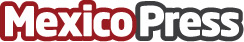 Anuncia Rotoplas cambios en su directiva y apunta a Carlos Rojas Aboumrad como nuevo Director GeneralGrupo Rotoplas dio a conocer el día de hoy que la Junta Directiva eligió a Carlos Rojas Aboumrad como Director General de la compañía, con la finalidad de dar continuidad al desarrollo del negocio y como parte del programa de sucesión que se venía trabajando tiempo atrás. Esta decisión fue tomada de manera unánime y será efectiva a partir del primero de mayo del presente añoDatos de contacto:Rotoplas(55) 5483 2950Nota de prensa publicada en: https://www.mexicopress.com.mx/anuncia-rotoplas-cambios-en-su-directiva-y Categorías: Nacional Nombramientos Software Recursos humanos http://www.mexicopress.com.mx